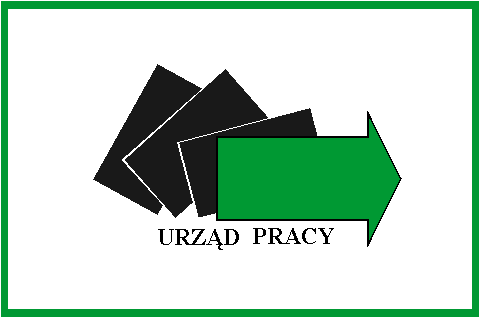 Powiatowy Urząd Pracyw Chełmie ANALIZA SYTUACJI NA RYNKU PRACY 
W MIEŚCIE CHEŁM I  POWIECIE CHEŁMSKIMW  2015 ROKU                           Chełm, luty 2016 rokSPIS   TREŚCI:STAN  I  STRUKTURA  BEZROBOCIA W 2015 ROKU Poziom bezrobocia ……………………………………………………….. 4Struktura bezrobocia ……………………………………………………… 7REJESTRACJA  I  EWIDENCJA OSÓB BEZROBOTNYCH …………. 17 FORMY DZIAŁALNOŚCI  POWIATOWEGO URZĘDU PRACY 
W CHEŁMIE W 2015 ROKUUsługi rynku pracy …..…………………………………………………………20Instrumenty rynku pracy..…..…………………………………………………25Programy lokalne .…………………………………………………………27FORMY POMOCY ADRESOWANE DO OSÓB BEZROBOTNYCH
 DO 30 ROKU ŻYCIA …………………………………………………………29      PROJEKTY, PROGRAMY REALIZOWANE W 2015 ROKU Projekty realizowane przez PUP w Chełmie w ramach EFS..……… 31Programy specjalne. ……………………………………………………. 34Program Aktywizacja i Integracja.……………………………………….36Działania partnerskie.……………………………………………………. 37Finansowanie działalności PUP w Chełmie ………………………….. 39      PODSUMOWANIE....................................................................................40 Gospodarka, demografia	Powiatowy Urząd Pracy w Chełmie swoim zasięgiem działania obejmuje miasto Chełm na prawach powiatu oraz powiat chełmski. Region chełmski położony jest 
we wschodniej części województwa lubelskiego. Powiat chełmski zajmuje obszar 
1885 km2, w skład którego wchodzi Miasto Rejowiec Fabryczny oraz 14 gmin.
Jednym z największych atutów powiatu chełmskiego jest bezpośrednie sąsiedztwo i bardzo dobre połączenie komunikacyjne z Ukrainą poprzez graniczne przejście drogowe  i kolejowe w Dorohusku. Powiat chełmski jest regionem o charakterze rolniczym. Posiada niewielkie szanse rozwoju w obszarze przemysłu i produkcji oraz stosunkowo niską dynamikę inwestycji. Miasto Chełm jest miastem na prawach powiatu, zajmuje powierzchnię 
35,28 km2. Zdecydowanie dominującą branżą w gospodarce Chełma jest handel i usługi. Innymi branżami na rynku chełmskim są: obsługa nieruchomości i firm, transport, gospodarka magazynowa i łączność, przemysł i budownictwo.  Większość funkcjonujących na lokalnym rynku pracy podmiotów gospodarczych to osoby fizyczne prowadzące własną działalność gospodarczą.Na terenie działania PUP w Chełmie według rejestru REGON w końcu czerwca 
2015 roku zarejestrowane były 9662 podmioty gospodarki narodowej 
/w mieście Chełm – 5858; w powiecie chełmskim – 3804/. W porównaniu do roku 
2014 liczba podmiotów wzrosła o 70 tj. 0,7 %.Podobnie jak w latach poprzednich, zdecydowaną większość, czyli  9228 tj. 95,5 % ogólnej liczby podmiotów, skupiał sektor prywatny, w którym 7270 to osoby fizyczne prowadzące działalność gospodarczą. Podmioty sektora publicznego w liczbie 
404 stanowiły 4,2 % zarejestrowanych ogółem podmiotów.Tabela 1. Podmioty gospodarki narodowej w latach 2014-2015Liczba ludności na dzień 30.06.2015 roku wyniosła w powiecie chełmskim
79353 osoby, w mieście Chełm – 64625, łącznie 143978 osób. 
W porównaniu do roku 2014 liczba mieszkańców powiatu chełmskiego zmniejszyła się 
o 266 osób tj. 0,3 %, a miasta Chełm o 230 osób tj. 0,4 %.
Wśród ogółu mieszkańców miasta Chełm i powiatu chełmskiego przeważa ludność
w wieku produkcyjnym - 91609, która stanowi 63,6 %. Ludność w wieku przedprodukcyjnym wynosi 24815 tj. 17,2 %, a w wieku poprodukcyjnym – 27554 osoby tj. 19,2 %.Tabela 2. Ludność w latach 2014-2015*Dane Urzędu Statystycznego w Lublinie, brak danych na koniec 2015 roku I.  STAN I STRUKTURA  BEZROBOCIA  W 2015 ROKU    1. Poziom bezrobociaLiczba osób bezrobotnych zarejestrowanych w Powiatowym Urzędzie Pracy 
w Chełmie w dniu  31.12.2015 roku wyniosła 8752 /w powiecie chełmskim – 5215;
w mieście Chełm - 3537 /. W odniesieniu do stanu sprzed roku odnotowano spadek poziomu bezrobocia o 576 osób tj. 6,2 % /w powiecie chełmskim – o 313 osób tj.5,7 %; w  mieście Chełm – o 263 osoby tj. 6,9 %/.Poziom i strukturę bezrobocia w układzie terytorialnym przedstawia 
załącznik nr 1, 2, 3.Tabela 3. Poziom bezrobocia w układzie terytorialnym – 31.12.2015 r. Stopa bezrobocia - udział osób bezrobotnych w liczbie ludności 
                                            aktywnej zawodowo.Według danych GUS stopa bezrobocia na koniec grudnia 2015 roku wyniosła
w powiecie chełmskim – 17,1 %; mieście Chełm – 14,8 %, w województwie 
lubelskim  – 11,7 %; Polsce – 9,8 %. W odniesieniu do stanu sprzed roku wskaźnik bezrobocia zmniejszył się w mieście Chełm o 1,1 punku procentowego, a w powiecie chełmskim o 0,9 pkt procentowego. Wykres 1.Płynność bezrobociaPłynność bezrobocia – oznacza napływ do bezrobocia /nowo zarejestrowani/ 
i odpływ z bezrobocia  /wyrejestrowani/.        W 2015 roku do ewidencji PUP w Chełmie napłynęły 11492 osoby bezrobotne
/z powiatu chełmskiego - 6499; z miasta Chełm – 4993/. W porównaniu do analogicznego okresu roku ubiegłego napływ bezrobotnych zwiększył się o 520 osób tj. 4,7 % /w powiecie chełmskim – o 249 osób tj. 4,0 %; w mieście Chełm – o 271 osób tj. 5,7 %.
Ponowne rejestracje stanowią 85,8 % ogółu nowo zarejestrowanych. 
Tabela 4.  Napływ bezrobotnychOdpływ bezrobotnych	Od stycznia do grudnia 2015 roku z ewidencji wyłączono 11909 osób bezrobotnych tj. o 593 osoby  tj. 4,7 % mniej niż w tym samym okresie roku ubiegłego. Z powiatu chełmskiego wyłączono 6750 osób tj. o 362 osoby mniej – 5,1 %,  z miasta Chełm 5159 osób tj. o 231 osób mniej – 4,3 %.  Najwięcej osób wyłączono z powodu: podjęcia pracy – 5240 /44,0 % wyłączeń/, z tytułu niepotwierdzenia gotowości do pracy - 2809 osób /23,6 %/. Dobrowolnie zrezygnowało ze statusu bezrobotnego – 1314 osób bezrobotnych /11,0 %/.  Tabela 5. Wyłączenia z ewidencji urzędu pracy 2. Struktura bezrobocia  2.1. KobietyWedług stanu na dzień 31.12.2015 roku liczba bezrobotnych kobiet zarejestrowanych w Powiatowym Urzędzie Pracy w Chełmie wyniosła 4772  /w powiecie chełmskim - 2904; w mieście Chełm - 1868 /. W porównaniu do stanu sprzed roku liczba bezrobotnych kobiet zmniejszyła się o 118 osób tj. 2,4 % /w powiecie chełmskim
 – o 7 tj. 0,2 %; w mieście Chełm  o 111 osób tj. 5,6 %/.           Wskaźnik udziału kobiet w ogólnej liczbie bezrobotnych na koniec grudnia 2015 roku ukształtował się na poziomie 54,5 % /w powiecie chełmskim – 55,7 %; w mieście Chełm – 52,8 %/.  Wśród zarejestrowanych kobiet, będących w szczególnej sytuacji na rynku pracy dominują:  kobiety długotrwale pozostające bez pracy – 68,2 % /3253 osoby/,do 30 roku życia – 33,3 % /1588 osób/,posiadające co najmniej jedno dziecko do 6 roku życia – 28,2 % /1347/,kobiety w wieku powyżej 50 roku życia – 18,1 % /865/. Bezrobotne kobiety według wieku, poziomu wykształcenia           Tabela 6.  Struktura bezrobocia kobiet według wiekuBiorąc pod uwagę strukturę bezrobotnych kobiet według wieku należy stwierdzić, 
że  najwięcej kobiet jest w wieku 25-34 lata tj. 35,3 % ogółu zarejestrowanych kobiet 
/w powiecie chełmskim – 36,1 %; mieście Chełm – 34,2 %/, a następnie w wieku 35-44 lata tj. 23,1 % /w powiecie chełmskim – 23,0 %; w mieście Chełm – 23,2 %/. Najmniejszą grupę w powiecie chełmskim stanowią kobiety w wieku powyżej 55 lat - 7,7 %, a w mieście Chełm w wieku 18-24 lata – 10,9 %.  Tabela 7.  Struktura bezrobocia kobiet według poziomu wykształcenia    Wśród ogółu zarejestrowanych kobiet dominują kobiety z wykształceniem policealnym
i średnim zawodowym, które stanowią - 27,1 % /w powiecie – 26,3 %; w mieście Chełm – 28,3 %/. Najmniejszą grupę stanowią kobiety posiadające wykształcenie średnie ogólnokształcące – 13,6% ogółu /w powiecie chełmskim – 12,8 %, w mieście Chełm
– 14,8 %/. Wykształceniem  wyższym  legitymuje się 18,8 % zarejestrowanych kobiet 
/ w powiecie chełmskim – 15,2 %; w mieście Chełm – 24,5 %/.2.2. Osoby bezrobotne uprawnione do zasiłku           Na koniec grudnia 2015 roku zarejestrowanych było 636 osób bezrobotnych 
z prawem do zasiłku /w  powiecie chełmskim – 315; w mieście Chełm – 321/.  
Bezrobotni z prawem do zasiłku stanowili 7,3 % ogółu zarejestrowanych /w powiecie chełmskim – 6,0 %; w mieście Chełm – 9,1 %/. 	Wśród ogółu zarejestrowanych bezrobotnych z prawem do zasiłku kobiety stanowiły  45,4 % /w powiecie chełmskim – 46,0 %; w mieście Chełm – 44,9 %/.            W porównaniu do analogicznego okresu roku ubiegłego liczba osób bezrobotnych 
z prawem do zasiłku zmniejszyła się o 42 osoby tj. 6,2 % /w powiecie chełmskim 
o 3 osoby tj.0,9 %; w mieście Chełm  o 39 osób  tj. 10,8 %/. 2.3. Bezrobotni bez prawa do zasiłku        Według stanu na dzień 31 grudnia 2015 roku liczba osób bezrobotnych bez prawa do zasiłku wyniosła 8116 /w powiecie chełmskim – 4900; w mieście Chełm – 3216/. Bezrobotni bez prawa do zasiłku stanowili 92,7 % ogółu /w powiecie – 94,0 %; w mieście Chełm – 90,9 %/. Wśród zarejestrowanych osób bez prawa do zasiłku kobiety stanowiły
55,2 % /w powiecie chełmskim – 56,3 %; w mieście Chełm – 53,6 %/.  W porównaniu do stanu sprzed roku liczba tych osób zmniejszyła się o 534 osoby tj.6,2 % /w powiecie chełmskim o 310 osób tj.6,0 %; w mieście Chełm  o 224 tj. 6,5 %/.2.4. Bezrobotni zwolnieni z pracy z przyczyn dotyczących zakładu pracy            W dniu 31.12.2015 roku w ewidencji PUP w Chełmie pozostawało 313 osób bezrobotnych zwolnionych z przyczyn dotyczących zakładu pracy /z powiatu  chełmskiego – 141 ; z miasta Chełm – 172/. Bezrobotni z winy zakładu pracy stanowili 3,6 % ogółu zarejestrowanych /w powiecie chełmskim – 2,7 %; w mieście Chełm – 4,9 %/.W 2015 roku zwolnienia grupowe dokonały 3 zakłady pracy, zwalniając 
45 osób /Przedsiębiorstwo „Technobud” w Chełmie – 30 osób; Nauczycielskie Kolegium Języków Obcych – 14 osób; PKO Bank Polski S.A. – 1 osoba/.2.5. Osoby bezrobotne według wieku, poziomu wykształcenia, czasu 
         pozostawania bez pracy, stażu pracy   Tabela 8. Bezrobotni według wieku Z analizy struktury wieku wynika, że prawie połowa zarejestrowanych osób to ludzie młodzi, którzy nie przekroczyli  34 roku życia – 46,4 % /w powiecie chełmskim – 48,8 %;
 w mieście Chełm – 42,9 %/. Dominującą grupę wiekową stanowią osoby od 25 do 34 roku życia – 31,2 % /w powiecie chełmskim – 31,3 %; w mieście Chełm - 31,2 %/. 
Najmniej bezrobotnych jest w wieku 60 i więcej lat - 4,0 % /w powiecie chełmskim
 – 3,8 %; w mieście Chełm – 4,3 %/.Tabela 9. Bezrobotni według poziomu wykształcenia Pod względem poziomu wykształcenia przeważają bezrobotni z wykształceniem gimnazjalnym i niższym – 26,1 % oraz policealnym i średnim zawodowym /25,2 %/.
W powiecie chełmskim dominują bezrobotni z wykształceniem gimnazjalnym i niższym – 30,1 %, a następnie z wykształceniem zasadniczym zawodowym – 25,6 %. W mieście Chełm natomiast największą grupę stanowią osoby z wykształceniem policealnym i średnim zawodowym – 27,9 %. Najmniej bezrobotnych występuje z wykształceniem średnim ogólnokształcącym – 10,9 % /w powiecie chełmskim – 9,8 %; w mieście Chełm – 12,5 %/.
Wykres 2.Tabela 10.  Bezrobotni według czasu pozostawania bez pracyPod względem czasu pozostawania bez pracy najliczniejszą kategorię zarejestrowanych bezrobotnych stanowiły osoby pozostające bez pracy powyżej 24 miesięcy – 2363 osoby 
tj. 27,0 % /w powiecie chełmskim – 1440 tj. 27,6 %; w mieście Chełm – 923 tj. 26,1 %/. 
Najmniej osób pozostaje w ewidencji do 1 miesiąca – 818 osób tj.9,3 % /w powiecie chełmskim – 481 osób tj. 9,2 %; w mieście Chełm – 337 osób tj. 9,5 %/.Tabela 11.  Bezrobotni według stażu pracy Analizując strukturę bezrobotnych według stażu pracy należy stwierdzić, że najliczniejszą grupę stanowią osoby ze stażem pracy do 1 roku – 24,7 %; w mieście Chełm – 23,9 %. Natomiast w powiecie chełmskim nadal dominują osoby bez stażu pracy – 25,8 % 
Najmniej osób bezrobotnych posiada 30 letni i dłuższy staż pracy - 1,9 % 
/w powiecie chełmskim – 1,5 %; w mieście Chełm – 2,6 %/.  2.6. Bezrobotni  niepełnosprawni i poszukujący pracy           Według stanu na dzień 31.12.2015 roku w ewidencji PUP pozostawało 568 osób niepełnosprawnych,  z tego z powiatu chełmskiego – 272 osoby, z miasta Chełm – 296 osób.W porównaniu do stanu sprzed roku liczba osób niepełnosprawnych zmniejszyła się
o 9 osób tj. 1,6 % /w mieście Chełm – o 13 osób tj. 4,2 %/. Tylko w powiecie chełmskim liczba osób niepełnosprawnych zwiększyła się o 4 osoby tj. 1,5 %.Tabela 12.  Stan bezrobotnych niepełnosprawnych i poszukujących pracy Tabela 13. Struktura osób niepełnosprawnych według stopni niepełnosprawności Wśród ogółu osób bezrobotnych niepełnosprawnych figurujących w rejestrach dominują osoby z lekkim stopniem niepełnosprawności - 75,9 %. W powiecie chełmskim stanowią 
74,5 %; w mieście Chełm - 77,2 %. Natomiast wśród osób niepełnosprawnych poszukujących pracy przeważają osoby z umiarkowanym stopniem niepełnosprawności – 62,1 % / w powiecie  chełmskim – 60,7 %; w mieście Chełm – 63,2 %/.Tabela 14.  Osoby niepełnosprawne według wieku  Najliczniejszą grupę wiekową wśród zarejestrowanych osób bezrobotnych niepełnosprawnych stanowią  osoby w wieku 55-59 lat – 23,0 % / w powiecie chełmskim- 21,3%; w mieście Chełm - 24,6 %/. Wśród osób niepełnosprawnych poszukujących pracy dominują osoby w wieku 30-39 lat – 27,4 % /w powiecie chełmskim – 28,6 %; w mieście Chełm – 26,5 %/. Tabela 15.   Osoby  niepełnosprawne według poziomu wykształcenia Pod względem poziomu wykształcenia najliczniejszą grupę stanowią osoby bezrobotne niepełnosprawne z wykształceniem zasadniczym zawodowym – 30,9 %;
/w powiecie chełmskim – 36,6 %/. Natomiast w mieście Chełm przeważają osoby
z wykształceniem policealnym i średnim zawodowym – 27,6 %.   
Wśród zarejestrowanych niepełnosprawnych poszukujących pracy przeważają osoby
z wykształceniem policealnym i średnim zawodowym - 32,3 % /w mieście Chełm – 36,8%/. 
W powiecie chełmskim na pierwszym miejscu uplasowały się osoby z wykształceniem  zasadniczym zawodowym – 30,4 %/.  Tabela 16. Bezrobotni i poszukujący pracy według stopni niepełnosprawności Analizując strukturę osób niepełnosprawnych według rodzaju niepełnosprawności należy stwierdzić, że wśród bezrobotnych niepełnosprawnych dominują osoby
z upośledzeniem narządu ruchu, które stanowią 27,3 %, z chorobami neurologicznymi 
– 13,5 %;  psychicznymi – 12,6 %. Wśród niepełnosprawnych poszukujących pracy przeważają osoby z  upośledzeniem narządu ruchu – 16,1 % oraz z rodzajem niepełnosprawności nieustalonym – 16,9 %.Program „JUNIOR” – program aktywizacji zawodowej absolwentów niepełnosprawnych finansowany ze środków PFRON. Celem programu było zwiększenie możliwości zawodowych osób niepełnosprawnych oraz stworzenie szansy zatrudnienia
i zdobycie doświadczenia zawodowego w ramach odbywanego stażu. Osoby uczestniczące 
w programie poza stypendium stażowym otrzymywali świadczenie rehabilitacyjne 
w wysokości uzależnionej od stopnia niepełnosprawności. Stażyści jak i pracodawcy mieli zapewnioną opiekę doradcy zawodowego. Po zakończonym stażu pracodawcy
za umożliwienie odbycia osobie niepełnosprawnej stażu otrzymywali premię. W 2015 roku programem zostało objętych 40 osób niepełnosprawnych
/z powiatu chełmskiego – 20; z miasta Chełm - 20 osób/. 		Ponadto PUP w Chełmie realizował zadania z „Powiatowego Programu Ochrony Zdrowia Psychicznego na lata 2011-2015” oraz „Programu Promocji i Ochrony Zdrowia Psychicznego w mieście Chełm na lata 2012-2015”.   Bezrobotni będący w szczególnej sytuacji na rynku pracy Tabela 17. Zarejestrowani bezrobotni będący w szczególnej sytuacji na rynku pracy  
                    w 2015 rokuWybrane kategorie bezrobotnych Bezrobotni  do 30 roku życia            Według stanu na dzień 31 grudnia 2015 roku w ewidencji PUP w Chełmie zarejestrowane były 2764 osoby bezrobotne do 30 roku życia /z powiatu chełmskiego -  1793; z miasta Chełm – 971/. Stanowili oni 31,6 % ogółu zarejestrowanych bezrobotnych. W porównaniu do analogicznego okresu roku ubiegłego liczba tych osób zmniejszyła się
o 442 tj. 13,8 %. 	Wśród zarejestrowanych bezrobotnych do 30 roku życia dominowały:osoby bezrobotne bez stażu pracy – 45,9 % /1270 osób/,osoby z wykształceniem policealnym i średnim zawodowym – 27,9 % /770 osób/.pozostający bez pracy od 1 do 3 miesięcy – 25,9 % /715 osób/.   Tabela 18.  Bezrobotni do 30 roku życia według poziomu wykształceniaAnalizując strukturę osób bezrobotnych do 30 roku życia według poziomu wykształcenia należy stwierdzić, że największą grupę stanowią osoby z wykształceniem policealnym
i średnim zawodowym tj. 27,9 % oraz z wykształceniem wyższym - 21,7 %.  Natomiast najmniej osób figurowało z wykształceniem zasadniczym zawodowym – 10,7 %.Długotrwale bezrobotni            W dniu 31 grudnia 2015 roku w ewidencji urzędu pozostawało 
5511 osób długotrwale bezrobotnych /tj. pozostających w rejestrach urzędów pracy łącznie przez okres ponad 12 miesięcy w okresie ostatnich dwóch lat/. Z powiatu chełmskiego zarejestrowanych było 3380 osób; z miasta Chełm – 2131. Osoby te stanowiły 63,0 % ogółu zarejestrowanych. W odniesieniu do analogicznego okresu roku ubiegłego liczba długotrwale bezrobotnych  zmniejszyła się o 362 osoby tj. 6,2 %. Tabela 19.  Długotrwale bezrobotni według poziomu wykształcenia      Bezrobotni powyżej 50 roku życia          Na koniec grudnia 2015 roku zarejestrowanych było 2088 osób bezrobotnych powyżej 50 roku życia /z powiatu chełmskiego – 1141; z miasta Chełm – 947/. 
Stanowili oni 23,9 % ogółu zarejestrowanych. W porównaniu do roku ubiegłego grupa tych osób wzrosła o 78 osób tj. 3,9 %.	Wśród zarejestrowanych bezrobotnych pow. 50 roku życia dominowały:osoby bezrobotne ze stażem pracy 20 – 30 lat 29,4 % /614 osób/,pozostający bez pracy pow. 24 miesięcy – 33,5 % /699 osób/,osoby z wykształceniem gimnazjalnym i niższym – 37,7 % /788 osób/. Tabela 20.  Bezrobotni pow. 50 roku życia według poziomu wykształceniaAnalizując poziom wykształcenia osób powyżej 50 roku życia należy stwierdzić, że niezmiennie zdecydowaną większość stanowią osoby z wykształceniem gimnazjalnym
i niższym – 37,7 %. Na drugiej pozycji uplasowały się osoby z wykształceniem zasadniczym zawodowym - 33,4 %. Najmniej osób legitymuje się wykształceniem wyższym - 2,4 %. II. REJESTRACJA I EWIDENCJA OSÓB BEZROBOTNYCHDo podstawowych zadań Działu Rejestracji i Świadczeń należy w szczególności:rejestrowanie i ewidencjonowanie zgłaszających się osób bezrobotnych 
i poszukujących pracy,przyznawanie i naliczanie zasiłków oraz innych świadczeń z tytułu bezrobocia finansowanych z Funduszu Pracy, EFS, PFRON,wydawanie decyzji o:-  przyznaniu i utracie statusu osoby bezrobotnej, -  przyznaniu stypendium stażowego, szkoleniowego, dodatku aktywizacyjnego,  
   stypendium za uczestnictwo w studiach podyplomowych,-  obowiązku zwrotu nienależnie pobranych świadczeń,-  wznowieniu postępowania,wydawanie zaświadczeń o okresach pobierania zasiłku, do stażu pracy, naliczania kapitału początkowego, do świadczeń emerytalno rentowych,sporządzanie dokumentacji zgłoszeniowej w zakresie ubezpieczeń zdrowotnych
i społecznych osób bezrobotnych /obsługa programu „Płatnik”/,współpraca z ZUS w zakresie koordynacji  dokumentów zgłoszeniowych, realizacja zadań wynikających z ustawy o podatku dochodowym od osób fizycznych,współpraca z Państwową Inspekcją Pracy w zakresie kontroli przestrzegania legalności zatrudnienia, innej pracy zarobkowej  i wykonywania działalności gospodarczej,współpraca z organami rentowymi w zakresie zaliczania pobranych świadczeń na poczet przyznanych przez organ rentowy świadczeń na podstawie ustawy
 o emeryturach i rentach z Funduszu Ubezpieczeń Społecznych,współpraca z instytucjami, organizacjami i urzędami w zakresie udostępniania danych osobowych zgodnie z ustawą o ochronie danych osobowych, generowanie i drukowanie informacji o dochodach PIT-11,przyznawanie i wypłacanie dodatków aktywizacyjnych,przyznawanie i wypłacanie stypendiów za okres uczestnictwa w studiach podyplomowych.W 2015 roku Powiatowy Urząd Pracy w Chełmie: Wydał 26720 decyzji dotyczących: statusu osoby bezrobotnej, prawa do pobierania zasiłku, podjęcia zatrudnienia, niepotwierdzenia gotowości do pracy, dobrowolnej rezygnacji, decyzji do zwrotu z tytułu nienależnie pobranych świadczeń, wznowieniu postępowania, stypendium stażowego, szkoleniowego, stypendium na studia podyplomowe, dodatku aktywizacyjnego.Wydał 9000 informacji o statusie osoby bezrobotnej, ubezpieczeniu zdrowotnym oraz  3373  zaświadczenia o okresach pobierania zasiłku, stażu pracy, naliczania kapitału początkowego, do świadczeń emerytalno rentowych. Wygenerował i wydrukował 3542 informacje o dochodach PIT-11, przesyłając osobom bezrobotnym i przekazując do Urzędu Skarbowego.W  2015 roku w ramach Samorządowej Elektronicznej Platformy Elektronicznej /SEPI/ PUP w Chełmie wydał Ośrodkom Pomocy Społecznej 
w formie elektronicznej - 8234 zaświadczenia, dotyczące statusu osób bezrobotnych i poszukujących pracy.Od 27.05.2013 roku wprowadzono internetowy system rejestracji osób bezrobotnych i poszukujących pracy, w wyniku którego w 2015 roku  zarejestrowało się 611 osób.W 2015 roku do PUP w Chełmie wpłynęło 85 odwołań od wydanych decyzji,
z tego: 36 rozpatrzono we własnym zakresie, 49 przekazano do rozpatrzenia przez Wojewodę Lubelskiego.  Wypłacał zasiłki osobom bezrobotnym, stypendia stażowe, szkoleniowe, stypendia za okres uczestnictwa w studiach podyplomowych, przekazując należne świadczenia na indywidualne konta osób bezrobotnych. Ustalał uprawnienia i wypłacał dodatki aktywizacyjnePrzyznał 259 dodatków aktywizacyjnych dla osób bezrobotnych z prawem do zasiłku, które podjęły zatrudnienie z własnej inicjatywy. Świadczenia wypłacane są
w okresach miesięcznych po przedłożeniu zaświadczenia od pracodawcy. Współpracował z instytucjami, organizacjami i urzędami w zakresie udostępniania danych osobowych.  Udzielono odpowiedzi na 1291 wniosków.Naliczał i odprowadzał składki na ubezpieczenie zdrowotne osób bez prawa 
do zasiłku.  III. FORMY DZIAŁALNOŚCI POWIATOWEGO URZĘDU PRACY
       W CHEŁMIE  W 2015 ROKU Zgodnie z przepisami znowelizowanej ustawy o promocji zatrudnienia i instytucjach rynku pracy w urzędach pracy wprowadzono zmiany polegające na stworzeniu funkcji doradcy klienta indywidualnego i instytucjonalnego, tym samym zwiększyła się liczba pracowników obsługujących w sposób indywidualny klienta.Istotą funkcji Doradcy Klienta jest stała opieka nad klientem urzędu pracy. Przez klienta urzędu pracy rozumie się:osobę zarejestrowaną w urzędzie pracy jako bezrobotny lub poszukujący pracy,pracodawcę (w rozumieniu art. 2 ust.1 pkt. 25 ustawy) lub inny podmiot do którego mają zastosowanie przepisy ustawy stosowane do pracodawców, tzn. przedsiębiorcę (art. 39b ustawy), podmiot zainteresowany zatrudnieniem cudzoziemca (art. 2 ust. 1 pkt 21b ustawy), spółdzielnię rolniczą lub osobę fizyczną, o której mowa 
w art. 53 ustawy.Doradcy klienta indywidualnego zostali wyposażeni w narzędzie informatyczne - kwestionariusz do profilowania, mające  na celu ustalenie gotowości do pracy i oddalenia od rynku pracy. Doradca klienta z wykorzystaniem tego kwestionariusza ustala I, II i  III profil pomocy. Do poszczególnych profili pomocy , zgodnie z w/w ustawą,  przyporządkowane są formy pomocy, tj. usługi i instrumenty rynku pracy finansowane ze środków Funduszu Pracy, Europejskiego Funduszu Społecznego.Ponowne rejestracje powodują konieczność ustalenia ponownego profilu pomocy.W 2015 roku ustalono profil pomocy dla 9250 osób bezrobotnych /z powiatu chełmskiego – 5294 osoby; z miasta Chełm – 3956/. Tabela 21. Bezrobotni dla których ustalono profil pomocy w 2015 roku Doradca klienta w terminie 60 dni od ustalenia profilu ma obowiązek przygotowania,  przy udziale bezrobotnego lub poszukującego pracy, Indywidualnego Planu Działania.
IPD przygotowywane są na bieżąco. Doradca klienta ma także zwiększoną częstotliwość kontaktów z klientem, z 90 dni na 60 dni. Częsty kontakt z klientem powinien przyczynić  się do zwiększenia skuteczności pomocy.1. Usługi rynku pracy              Podstawowymi usługami rynku pracy są: pośrednictwo pracy,     organizacja szkoleń, poradnictwo zawodowe.    Pośrednictwo pracy  Powiatowy Urząd Pracy w Chełmie systematycznie rozwija współpracę
 z pracodawcami. Nawiązywaniem kontaktów z pracodawcami, promocją usług Urzędu
i pozyskiwaniem ofert pracy zajmują się pracownicy z funkcją doradcy klienta instytucjonalnego. W 2015 roku doradcy klienta instytucjonalnego nawiązali 
3427 kontaktów z pracodawcami, w wyniku których pozyskali 280 nowych pracodawców do współpracy.     	W okresie I-XII 2015 roku do Powiatowego Urzędu Pracy w Chełmie wpłynęło
 4011 ofert pracy /z powiatu chełmskiego – 1639; z miasta Chełm – 2080/. 
 Spoza terenu działania PUP pozyskano 292 miejsca pracy. W porównaniu 
do analogicznego okresu roku ubiegłego ogólna liczba ofert pracy zmniejszyła się
o 271 tj. 6,3 %. Spośród ogółu zgłoszonych ofert, miejsca pracy subsydiowanej stanowiły – 49,2 %; niesubsydiowanej – 50,8 %. Pracodawcy najczęściej poszukiwali: doradców klienta,  telemarketerów, księgowych z doświadczeniem, przedstawicieli handlowych, kosmetyczki, sprzedawców, kucharzy, pomoce kucharzy, kelnerów, magazynierów, kierowców samochodu ciężarowego, robotników budowlanych, kierowców operatorów wózków jezdniowych, mechaników samochodowych.   Tabela 22.   Zestawienie wolnych miejsc pracy i miejsc aktywizacji zawodowej Pośrednictwo pracy EURES	         Zgodnie z Rozporządzeniem Ministra Pracy i Polityki Społecznej z dnia 14 maja 2014 r. w sprawie szczegółowych warunków realizacji oraz trybu i sposobów prowadzenia usług rynku pracy Powiatowy Urząd Pracy w Chełmie realizuje pośrednictwo pracy
w ramach sieci EURES dla osób bezrobotnych poprzez:1) przyjmowanie z wojewódzkiego urzędu pracy zagranicznych ofert pracy przekazywanych
    w języku polskim, z logo sieci EURES;2) upowszechnianie zagranicznych ofert pracy w języku polskim, z logo sieci EURES. 		W 2015 roku udostępniano oferty pracy w ramach EURES na stronie internetowej PUP oraz na tablicach informacyjnych. Z pośrednictwa pracy EURES skorzystało bezpośrednio 545 osób bezrobotnych i poszukujących pracy. W ramach międzynarodowego pośrednictwa pracy EURES występowały oferty w następujących krajach: Holandii, Hiszpanii, Niemczech, Czechach, Wielkiej Brytanii, Norwegii, Malcie. Najczęściej była to praca w zawodach: kierowca autobusu, pielęgniarka, kucharz, kelner, szef kuchni, listonosz/kurier, pomocnik w fabryce obuwia, operator wózka widłowego, operator ręcznego wózka, pomocnik magazyniera, opiekun osób starszych, ślusarz, pomocnik przy montażu podzespołów, pracownik produkcyjny.Organizacja szkoleń   Szkolenia to pozaszkolne zajęcia mające  na celu uzyskanie, uzupełnienie lub doskonalenie umiejętności lub kwalifikacji zawodowych potrzebnych do wykonywania pracy. Szkolenia są procesem, który przeciwdziała dezaktualizacji posiadanych umiejętności
i kwalifikacji, szczególnie w odniesieniu do wymagań stawianych przez pracodawców. Szkolenia realizowane są w formie szkoleń grupowych oraz na wniosek osoby uprawnionej.W 2015 roku Powiatowy Urząd Pracy w Chełmie skierował na szkolenia 
291 osób bezrobotnych, /z powiatu chełmskiego - 158 osób, z miasta 
Chełm – 133 osoby/.  Na szkolenia na wniosek osoby uprawnionej skierowano 93 osoby bezrobotne oraz 
3 poszukujące pracy. Osoby te wskazały celowość szkolenia, bądź dołączyły oświadczenie przyszłego pracodawcy o zamiarze powierzenia osobie bezrobotnej pracy po ukończeniu szkolenia lub oświadczenie o zamiarze rozpoczęcia działalności gospodarczej
po jego ukończeniu.Były to między innymi szkolenia z zakresu:usług transportowych:kurs prawa jazdy kat. C+E, D,Tkwalifikacja wstępna przyspieszona w zakresie prawa jazdy kat. C, Dkwalifikacja wstępna w zakresie prawa jazdy kat. Dkurs dokształcający początkowy dla kierowców przewożących towary niebezpiecznekurs prawa jazdy kat. C+E z modułem kwalifikacji wstępnej przyspieszonej w zakresie
  prawa jazdy kat. C, C+Ekurs prawa jazdy kat. D do B z modułem kwalifikacji wstępnej przyspieszonej 
  w zakresie prawa jazdy kat. Dkurs prawa jazdy kat. C z modułem kwalifikacji wstępnej przyspieszonej w zakresie
prawa jazdy kat. C szkolenie okresowe w zakresie prawa jazdy kat. C lub Dszkolenie dla kandydatów na maszynistów ubiegających się o wydanie licencji maszynistykurs na stanowisko nastawniczy, manewrowy lub zwrotniczy operatorów maszyn do robót ziemnych:operator koparko – ładowarki wszystkie typy klasy III,operator koparki jenonaczyniowej wszystkie typy klasy IIIoperator koparek jednonaczyniowych – rozszerzenie o wybrany typ maszyn 
z zakresu wyższej klasy E-392, E-303spawania spawanie elektryczne elektrodą otuloną, gazowe i w osłonie gazów metodą MIG,MAGspawanie w osłonie gazów metodą MIG i TIG spawanie blach i rur spoinami pachwinowymi metodą MAG,spawanie w osłonie gazów metodą MAG,MIG i TIGoraz: szkolenie podstawowe w zawodzie strażak, monter stolarki budowlanej, kurs dla instruktora rekreacji ruchowej – jazda konna, narciarstwo zjazdowe, pilarz – drwal , operator pilarek spalinowych, pielęgnacja drzew, kwalifikowany pracownik ochrony, projektowanie przestrzenne 3D, home staging, palacz kotłów wodnych i parowych opalanych węglem, koksem, olejem i gazem.W ramach środków pozostających w dyspozycji Powiatowego Urzędu Pracy 
w Chełmie zorganizowano szkolenie „ABC Przedsiębiorczości” dla osób bezrobotnych zamierzających rozpocząć działalność gospodarczą. Z tej formy wsparcia skorzystało 
w 2015 roku - 118 osób, w tym 44 osoby do 30 roku życia.    Studia PodyplomoweStudia Podyplomowe – są jedną z form podnoszenia kwalifikacji osób posiadających wykształcenie wyższe, za które Powiatowy Urząd Pracy w Chełmie na wniosek osoby zainteresowanej może sfinansować koszty należne organizatorowi studiów. Pierwszeństwo w finansowaniu studiów mają osoby bezrobotne, które przedłożą uprawdopodobnienie zatrudnienia po zakończeniu studiów lub osoby zatrudnione w wieku pow. 45 lat. Maksymalna kwota finansowania wynosi 3000 złotych. Dodatkowo w okresie nauki wypłacane jest stypendium z tytułu realizacji studiów podyplomowych. W 2015 roku dofinansowanie kosztów studiów podyplomowych otrzymało
19 osób /7 osób bezrobotnych; 12 poszukujących pracy/. Z miasta Chełm dofinansowanie otrzymało 17 osób, z powiatu chełmskiego 2 osoby. Były to takie kierunki studiów jak: doradztwo zawodowe, resocjalizacja i socjoterapia, edukacja dla bezpieczeństwa z dydaktyką pierwszej pomocy, terapia uzależnień, edukacja przedszkolna 
z językiem angielskim, grafika komputerowa.Poradnictwo  zawodowe Poradnictwo zawodowe jest to pomoc osobom bezrobotnym i poszukującym pracy, które mają  trudności w wyborze zawodu, zatrudnienia, kierunku kształcenia  lub szkolenia zawodowego. W ramach poradnictwa zawodowego wyróżniamy poradnictwo indywidualne
i grupowe.  Poradnictwo indywidualne – polega na bezpośrednim kontakcie z doradcą zawodowym. 
W czasie rozmowy z doradcą określany jest potencjał zawodowy, zainteresowania, zdolności i umiejętności osoby bezrobotnej oraz planowana ścieżka rozwoju zawodowego. Poradnictwem indywidualnym w 2015 roku objęto ogółem 516 osób
/z powiatu chełmskiego – 264; z miasta Chełm -  252 osoby/.  Przeprowadzono 82 badania testowe /z powiatu chełmskiego – 37; z miasta Chełm – 45/.          Poradnictwo grupowe – realizowane jest w formie zajęć grupowych, mających na celu aktywizację i przygotowanie do rozwiązywania problemów zawodowych. 
W grupowych poradach zawodowych udział wzięło 299  osób /z powiatu chełmskiego – 197; z miasta Chełm – 102 osoby/.   Indywidualny Plan Działania       Zmieniające się warunki na rynku pracy coraz częściej wskazują, 
że znalezienie pracy wymaga złożonego i dobrze zaplanowanego działania. 
Indywidualny Plan Działania stwarza możliwość podjęcia działań dostosowanych do sytuacji zawodowej osób bezrobotnych, czego efektem jest zwiększenie szans na rynku pracy. Przygotowanie IPD polega na ustaleniu i uzgodnieniu działań oferowanych przez urząd, 
a także działań zadeklarowanych do samookreślonego wykonania.       W 2015 roku doradcy zawodowi i pośrednicy pracy przygotowali
9986  indywidualnych planów działania dla osób bezrobotnych oraz poszukujących pracy /z powiatu chełmskiego – 5730; z miasta Chełm – 4256/.  Środki Krajowego Funduszu Szkoleniowego na kształcenie ustawiczne pracowników i pracodawców w wieku powyżej 45 roku życia  Krajowy Fundusz Szkoleniowy, w skrócie KFS, jest zasilany poprzez przeznaczenie części składki odprowadzanej przez pracodawców na Fundusz Pracy na wsparcie kształcenia ustawicznego podejmowanego z inicjatywy lub za zgodą pracodawcy. 
Celem utworzenia KFS jest zapobieganie utracie zatrudnienia przez osoby pracujące
 z powodu kompetencji nieadekwatnych do wymagań dynamicznie zmieniającej się gospodarki. Zwiększenie inwestycji w potencjał kadrowy powinno poprawić zarówno pozycję firm jak i samych pracowników na konkurencyjnym rynku pracy.W 2015 roku środki Krajowego Funduszu Szkoleniowego przeznaczone są na wsparcie kształcenia ustawicznego osób pracujących (pracowników i pracodawców) w wieku 45 lat
i więcej. O dofinansowanie kosztów kształcenia ustawicznego mogą wystąpić wszyscy pracodawcy. Nie ma znaczenia, na jaki rodzaj umowy o pracę zatrudnieni są pracownicy korzystający z kształcenia wspieranego środkami KFS, a także, czy jest to praca na pełen czy część etatu. Ponadto pracodawca jako osoba pracująca może skorzystać z kształcenia ustawicznego finansowanego przez KFS na takich samych zasadach jak jego pracownicy.Środki KFS można przeznaczyć na:określenie potrzeb pracodawcy w zakresie kształcenia ustawicznego w związku 
z ubieganiem się o sfinansowanie tego kształcenia ze środków KFS,kursy i studia podyplomowe realizowane z inicjatywy pracodawcy lub za jego zgodą,egzaminy umożliwiające uzyskanie dyplomów potwierdzających nabycie umiejętności, kwalifikacji lub uprawnień zawodowych,badania lekarskie i psychologiczne wymagane do podjęcia kształcenia lub pracy zawodowej po ukończonym kształceniu,ubezpieczenie od następstw nieszczęśliwych wypadków w związku z podjętym kształceniem.W ramach KFS możliwe jest sfinansowanie:do 80% kosztów kształcenia ustawicznego, nie więcej jednak niż do wysokości 300% przeciętnego wynagrodzenia w danym roku na jednego uczestnika,do 100% kosztów kształcenia ustawicznego – jeśli wnioskodawca należy do grupy mikroprzedsiębiorców,  nie więcej jednak niż do wysokości 300% przeciętnego wynagrodzenia w danym roku na jednego uczestnika (mikroprzedsiębiorca
to przedsiębiorca, który zatrudnia mniej niż 10 pracowników, a jego roczny obrót lub  całkowity bilans roczny nie przekracza 2 mln. EURO).W 2015 roku 70 pracodawców otrzymało środki z Krajowego Funduszu Szkoleniowego na kształcenie ustawiczne pracowników i pracodawcy (z miasta Chełm - 43, z powiatu chełmskiego - 27 pracodawców). Działaniami objęto łącznie 575 osób
 (z miasta Chełm – 430, z powiatu – 145 osób/.2. Instrumenty rynku pracy    	W  2015 roku Powiatowy Urząd Pracy w Chełmie zorganizował
2546 miejsc aktywizacji zawodowej /w powiecie chełmskim – 1209; w mieście Chełm – 1240/. Poza zasięgiem działania urzędu utworzono 97 miejsc. Największym zainteresowaniem cieszyły się staże, prace społecznie użyteczne, szkolenia osób bezrobotnych, roboty publiczne, środki na podjęcie działalności gospodarczej, 
bony na zasiedlenie.Tabela 23.  Zestawienie form aktywizacji zawodowej bezrobotnych   2.1.  Prace interwencyjnePrace interwencyjne to wsparcie finansowe pracodawcy w zamian za zatrudnienie osoby bezrobotnej. Celem prac interwencyjnych jest pomoc w zatrudnieniu osób bezrobotnych będących w szczególnej sytuacji na rynku pracy.W 2015 roku zorganizowano ogółem 106 miejsc prac interwencyjnych dla osób bezrobotnych /w powiecie chełmskim - 45; w mieście Chełm – 53/, 8 miejsc poza zasięgiem działania PUP. Miejsca prac interwencyjnych organizowano głównie 
w zawodach: pracownik administracyjny, księgowa, pomoc nauczyciela, sprzedawca, robotnik budowlany, konserwator, garmażer, tapicer, woźna, ogrodnik terenów zieleni, murarz, opiekunka pokojowa.  2.2. Roboty publiczne          Roboty publiczne – mogą być organizowane przez gminy, organizacje pozarządowe statutowo zajmujące się problematyką: ochrony środowiska, kultury, oświaty, kultury fizycznej i turystyki, opieki zdrowotnej, bezrobocia oraz pomocy społecznej, a także spółki wodne i ich związki, jeżeli prace te są finansowane lub dofinansowane ze środków samorządu terytorialnego, budżetu państwa, funduszy celowych, organizacji pozarządowych, spółek wodnych i ich związków. Od 1.07.2014 roku roboty publiczne mogą być również organizowane przez powiaty z wyłączeniem prac wykonywanych w urzędach pracy.	 W  2015 roku zorganizowano 216 miejsc prac w ramach robót publicznych
 /w powiecie chełmskim – 197 miejsc;  w mieście Chełm – 19/.         Były to między innymi prace w takich zawodach jak: fizjoterapeuta, archiwista zakładowy, robotnik gospodarczy, sprzątaczka, opiekun schroniska, opiekun w ośrodku pomocy społecznej, opiekun uczniów, strażnik przejść.2.3. Staże         Staż – to nabywanie przez bezrobotnego umiejętności praktycznych do wykonywania pracy przez wykonywanie zadań w miejscu pracy bez nawiązywania stosunku pracy
z pracodawcą.          W analizowanym okresie zorganizowano ogółem 1174 miejsca staży, z tego 
w ramach: Europejskiego Funduszu Społecznego – 604 miejsca; Funduszu Pracy – 534; PFRON – 36. W powiecie chełmskim utworzono 387 miejsc staży, w mieście Chełm – 704. Poza zasięgiem działania PUP w Chełmie zorganizowano 83 miejsca staży.
Najwięcej miejsc staży zorganizowano w zawodach: pracownik biurowy, pracownik administracyjny, urzędnik podatkowy, animator kultury, fizjoterapeuta, sprzedawca, asystent nauczyciela w przedszkolu, fryzjer, kosmetyczka, kucharz, barman, cukiernik, pomoc kuchenna, opiekunka dziecięca, robotnik gospodarczy, magazynier, obuwnik szwacz.  2.4. Jednorazowe środki na  podjęcie działalności gospodarczej Jednorazowe środki na podjęcie działalności gospodarczej (tzw. dotacje) 
to instrument rynku pracy skierowany do osób bezrobotnych, zainteresowanych rozpoczęciem własnej działalności gospodarczej.      	W  2015 roku Powiatowy Urząd Pracy w Chełmie przyznał 150 osobom  
środki finansowe na podjęcie własnej działalności gospodarczej. 
Z powiatu chełmskiego środki otrzymały 62 osoby, z miasta Chełm – 88 osób. 
Najwięcej bezrobotnych rozpoczęło działalność gospodarczą w zakresie usług  - 126 osób, następnie handlu – 18 osób, 6 osób rozpoczęło działalność produkcyjną.2.5. Refundacja kosztów wyposażenia i doposażenia stanowiska pracy           W  2015 roku utworzono 77 miejsc pracy dla osób bezrobotnych w ramach refundacji kosztów wyposażenia lub doposażenia stanowiska pracy /w powiecie 
chełmskim – 14; w mieście Chełm – 63/. Były to głównie miejsca pracy w zawodach: pracownik biurowy, księgowy, doradca klienta, mechanik pojazdów samochodowych,  robotnik budowlany, magazynier, kosmetyczka, barman. 2.6. Prace społecznie użyteczne  -  to prace wykonywane przez bezrobotnych bez prawa do zasiłku na skutek skierowania przez starostę, organizowane przez gminę 
w jednostkach organizacyjnych pomocy społecznej, organizacjach lub instytucjach statutowo zajmujących się pomocą charytatywną lub na rzecz społeczności lokalnej. 
W 2015 roku zawarto 15 porozumień z jednostkami samorządu terytorialnego,
w wyniku których utworzono 298 miejsc prac społecznie użytecznych, 
z tego 40 miejsc w ramach Programu Aktywizacja Integracja.2.7. Refundacja składek na ubezpieczenie społeczne dla członków Spółdzielni  
Socjalnych zatrudnionych na podstawie spółdzielczej umowy o pracę może podlegać finansowaniu ze środków Funduszu Pracy w pełnej wysokości przez okres
do 24 miesięcy od dnia zatrudnienia oraz w połowie wysokości przez kolejne
12 miesięcy, do wysokości odpowiadającej miesięcznie wysokości składki, której podstawą wymiaru jest kwota minimalnego wynagrodzenia. Z tej formy pomocy
w 2015 roku skorzystały cztery spółdzielnie socjalne: „Miranna”, „Ambrozja” 
 „Vita Solis”, „Dobre smaki”.Programy lokalne realizowane przez Powiatowy Urząd Pracy w Chełmie finansowane ze środków Funduszu PracyProgram „Wiosna”Celem programu Wiosna była aktywizacja zawodowa osób bezrobotnych będących w szczególnej sytuacji poprzez zatrudnienie ich w ramach robót publicznych do zadań związanych z przeprowadzeniem wiosennych prac porządkowych, drobnych prac gospodarczo-porządkowych na terenie powiatu chełmskiego oraz miasta Chełm. 
Termin realizacji programu: marzec 2015 – czerwiec 2015 r.Uczestnicy programu: W ramach programu zostały zatrudnione 34 osoby bezrobotne z powiatu chełmskiego, którym ustalono II profil pomocy. Realizatorzy programu:- jednostki samorządu terytorialnego powiatu chełmskiego i miasta Chełm,- Powiatowy Urząd Pracy w Chełmie.Efekty programu:   - 34 osoby bezrobotne z powiatu chełmskiego zostały zatrudnione w ramach robót
  publicznych,- przeprowadzenie wiosennych prac porządkowych,- przeprowadzenie prac gospodarczo-porządkowych na terenie obiektów gminnych
  i w ich otoczeniu,- porządkowanie terenów zielonych na placach i skwerach,- uzyskanie efektywności zatrudnieniowej na poziomie 70 % - 3 miesiące.Program „Bezpieczna Szkoła”Celem programu Bezpieczna Szkoła była aktywizacja zawodowa osób bezrobotnych będących w szczególnej sytuacji poprzez zatrudnienie ich w ramach robót publicznych do zadań związanych z zapewnieniem bezpieczeństwa na terenie szkół, przejściach drogowych przy szkołach oraz dowozu uczniów do szkół na terenie powiatu chełmskiego oraz miasta Chełm.  Termin realizacji programu: wrzesień 2015 - luty 2016 r.Uczestnicy programu: W ramach programu zostało zatrudnionych 50 osób bezrobotnych, którym ustalono
II profil pomocy. Realizatorzy programu:- jednostki samorządu terytorialnego powiatu chełmskiego i miasta Chełm,- Powiatowy Urząd Pracy w Chełmie.Efekty programu: - zatrudnienie 50 osób bezrobotnych w ramach robót publicznych,- zwiększenie bezpieczeństwa na terenach szkół powiatu chełmskiego oraz miasta Chełm,- poprawa bezpieczeństwa na przejściach drogowych w obrębie szkół powiatu chełmskiego   oraz miasta Chełm,- zapewnienie nadzoru nad dziećmi w autobusach w drodze do szkoły,- zmniejszenie i ograniczenie przemocy w środowisku szkolnym,- uzyskanie efektywności zatrudnieniowej na poziomie 100%.IV. FORMY POMOCY ADRESOWANE DO OSÓB BEZROBOTNYCH
         DO 30 ROKU ŻYCIA: Przepisy znowelizowanej ustawy wprowadziły nowe formy aktywizacji zawodowej osób
do 30 roku życia tj.: bony szkoleniowe, bony stażowe, bony na zatrudnienie, bony 
na zasiedlenie. W 2015 roku w PUP w Chełmie realizowane były: Bony SzkolenioweNa wniosek osób bezrobotnych do 30 roku życia Powiatowy Urząd Pracy może przyznać osobie bezrobotnej bon szkoleniowy stanowiący gwarancję skierowania bezrobotnego na wskazane przez niego szkolenie oraz opłacenia kosztów, które zostaną poniesione w związku z podjęciem szkolenia. W ramach bonu szkoleniowego finansowane są koszty:jednego lub kilku szkoleń – w formie wpłaty na konto instytucji szkoleniowej; niezbędnych badań lekarskich lub psychologicznych – w formie wpłaty na konto wykonawcy badania; przejazdu na szkolenia – w formie ryczałtu wypłacanego bezrobotnemu w wysokości: a) do 150 zł – w przypadku szkolenia trwającego do 150 godzin b) powyżej 150 zł do 200 zł – w przypadku szkolenia trwającego ponad 150 godzin; zakwaterowania, jeśli zajęcia odbywają się poza miejscem zamieszkania – w formie ryczałtu wypłacanego bezrobotnemu w wysokości: a) do 550 zł – w przypadku szkolenia trwającego poniżej 75 godzin, b) powyżej 550 zł do 1100 zł – w przypadku szkolenia trwającego od 75 do 150 godzin,       w kwocie nie wyższej niż 100 % przeciętnego wynagrodzenia. W  2015 roku z powyższej formy skorzystało  13 osób bezrobotnych; / z powiatu 
 chełmskiego – 8 osób; z miasta Chełm – 5 osób/.  
Były to szkolenia w zakresie: Prawo jazdy kat. C lub C+E z modułem kwalifikacji wstępnej przyspieszonej
w zakresie prawa jazdy kat. C  Operator koparki jednonaczyniowej kl. IIIOperator koparko-ładowarki wszystkie typy kl. IIISpawanie w osłonie gazów metoda MAG, MIG i TIGKurs spawania blach i rur spoinami pachwinowymi metodą MAG (135)Operator koparek jednonaczyniowych kl. III wraz z rozszerzeniem o wybrany typ maszyny z zakresu wyższej klasy E-302,E-303Kwalifikacja wstępna w zakresie prawa jazdy kat. CBony Stażowe Bon stażowy – ta forma pomocy ma na celu skierowanie osoby bezrobotnej 
do 30 roku życia na 6 miesięczny staż do wskazanego przez bezrobotnego pracodawcy. 
Warunkiem skierowania na taki staż jest zobowiązanie się pracodawcy do zatrudnienia stażysty po odbytym stażu na okres 6 miesięcy, co pozwoli bezrobotnemu na uzyskanie minimum rocznego doświadczenia. Pracodawcy, który dopełni powyższej przesłanki, Starosta wypłaci jednorazową premię 
w wysokości 1513,50 zł. W ramach bonu stażowego osoba bezrobotna otrzyma także zwrot koszty przejazdu do i z miejsca odbywania stażu do wysokości 600,90 zł, wypłacanego
w miesięcznych transzach łącznie ze stypendium oraz zwrot kosztów niezbędnych badań lekarskich lub psychologicznych.	W 2015 roku rozpoczęło staż w ramach bonu stażowego 77 osób bezrobotnych 
/z miasta Chełm – 31; z powiatu chełmskiego – 46/.Bony na zasiedlenie Bon na zasiedlenie - może zostać przyznany osobie bezrobotnej do 30 roku życia, na jej wniosek. Bon na zasiedlenie może być przyznany w związku z podjęciem przez bezrobotnego poza miejscem dotychczasowego zamieszkania zatrudnienia, innej pracy zarobkowej lub działalności gospodarczej jeżeli:wynagrodzenie lub przychód będzie na poziomie minimalnego wynagrodzenia 
za pracę brutto miesięcznie oraz będą odprowadzane składki na ubezpieczenie społeczne,odległość od miejsca dotychczasowego zamieszkania do miejscowości, w której bezrobotny zamieszka w związku z podjęciem w/w aktywności zawodowej wynosi co najmniej 80 km lub czas dojazdu do tej miejscowości i powrotu do miejsca dotychczasowego zamieszkania środkami transportu zbiorowego przekracza łącznie co najmniej 3 godziny dziennie,okres w/w aktywności  zawodowej będzie stanowił co najmniej 6 miesięcy.      W 2015 roku zorganizowano 133 miejsca w ramach bonu na zasiedlenie, natomiast pracę poza miejscem zamieszkania w ramach bonu na zasiedlenie podjęło 118 osób bezrobotnych /z powiatu chełmskiego -  52 osoby; z miasta Chełm – 66 osób/.
Osoby te podjęły zatrudnienie w miejscowościach oddalonych od miejsca zamieszkania, 
o co najmniej 80 km.V. PROJEKTY, PROGRAMY REALIZOWANE W 2015  ROKUProjekty realizowane przez Powiatowy Urząd Pracy w Chełmie w ramach Europejskiego Funduszu Społecznego.	Projekt pt.: „Urząd bez granic - BIS” - w 2015 roku PUP w Chełmie zakończył realizację projektu współfinansowanego ze środków Europejskiego Funduszu Społecznego w ramach Programu Operacyjnego Kapitał Ludzki, Priorytet VI, Działanie 6.1, Poddziałanie 6.1.2. Okres realizacji projektu: od 01.05.2013 r. do 30.04.2015 r. Główny cel projektu: poprawa dostępności oraz podniesienie jakości usług świadczonych przez PUP w Chełmie na rzecz osób bezrobotnych w okresie od 01.05.2013 roku
do 30.04.2015 roku, poprzez dofinansowanie wynagrodzenia 4 pośredników pracy
i 3 doradców zawodowych.Planowane działania w ramach projektu:Upowszechnianie pośrednictwa pracy i poradnictwa zawodowego poprzez: Organizację Targów pracy, podczas których wszyscy zainteresowani  mogli zapoznać się z aktualnymi ofertami pracy będącymi w dyspozycji Powiatowego Urzędu Pracy oraz uzyskają informację o usługach i instrumentach rynku pracy;Organizację spotkań  pt. "Maksimum informacji – maksimum możliwości", podczas 
których uczestnicy będą mogli skorzystać z pomocy doradców zawodowych      w zakresie:  określenia swojego potencjału zawodowego, podjęcia decyzji w wyborze zawodu, kierunku nauki lub szkolenia, rozpoznaniu oraz przezwyciężeniu barier, które utrudniają znalezienie pracy, skutecznego kierowania rozwojem zawodowym pracodawców i pracowników. Wzmocnienie potencjału kadrowego poprzez utrzymanie zatrudnienia czterech  
pośredników pracy oraz trzech doradców zawodowych.PROJEKT PT.: „AKTYWIZACJA OSÓB MŁODYCH POZOSTAJĄCYCH BEZ PRACY
W POWIECIE CHEŁMSKIM I MIEŚCIE CHEŁM (I)”.W 2015 roku Powiatowy Urząd Pracy w Chełmie realizował projekt pozakonkursowy  pt.: „Aktywizacja osób młodych pozostających bez pracy w powiecie chełmskim
i mieście Chełm (I)” w ramach Programu Operacyjnego Wiedza Edukacja Rozwój
2014 - 2020, Oś Priorytetowa I „Osoby młode na rynku pracy”, Działanie 1.1 „Wsparcie osób młodych pozostających bez pracy na regionalnym rynku pracy – projekty pozakonkursowe”, Poddziałanie 1.1.2 „Wsparcie udzielane z Inicjatywy na rzecz zatrudnienia ludzi młodych”.W  2015 roku uczestnicy projektu obejmowani byli formami wsparcia tj.:488 osób skierowano na staż,45 osób otrzymało jednorazowe środki na podjęcie własnej działalności gospodarczej,50 osób skorzystało z bonu na zasiedlenie,10 osób skorzystało z bonu szkoleniowego w zakresie: „Prawo jazdy kat. C                             z modułem kwalifikacji wstępnej przyspieszonej w zakresie prawa jazdy kat. C”, „Prawo jazdy kat. C+E z modułem kwalifikacji wstępnej przyspieszonej w zakresie prawa jazdy kat. C, C+E”, „Kwalifikacja wstępna w zakresie prawa jazdy kat. C”, „Operator koparki jednonaczyniowej wszystkie typy kl. III”, „Operator koparki jednonaczyniowej kl. III wraz z rozszerzeniem o wybrany typ maszyn z zakresu wyższej klasy” ,” Spawanie w osłonie gazowej metodą MAG, MIG i TIG”20 osób skierowano na szkolenia indywidualne w zakresie: „Prawo jazdy kat. C                        z modułem kwalifikacji wstępnej przyspieszonej w zakresie prawa jazdy kat. C”, „Prawo jazdy kat. C+E z modułem kwalifikacji wstępnej przyspieszonej w zakresie prawa jazdy kat. C, C+E”, „Szkolenie podstawowe w zawodzie strażak”, „Prawo jazdy kat. D z modułem kwalifikacji wstępnej przyspieszonej w zakresie prawa jazdy kat. D”44 osoby skierowano na grupowe szkolenia w zakresie „ABC Przedsiębiorczości”,613 osób objęto Indywidualnym Planem Działania. Projekt pt.: „Nowy start – lepsze jutro”.W 2015 roku Powiatowy Urząd Pracy w Chełmie rozpoczął realizację projektu pozakonkursowego  pt.: „Nowy start – lepsze jutro”  w ramach w ramach Regionalnego Programu Operacyjnego Województwa Lubelskiego 2014-2020, Oś Priorytetowa 9,
Działanie 9.2Celem projektu było: zwiększenie zatrudnienia osób znajdujących się szczególnie trudnej sytuacji na rynku pracy (w tym osób starszych po 50 roku życia, kobiet, osób niepełnosprawnych, osób długotrwale bezrobotnych oraz o niskich kwalifikacjach) oraz poprawa szans na zatrudnienie osób odchodzących z rolnictwa w powiecie chełmskim
i mieście Chełm. Projekt skierowany był do 180 osób w wieku 30 lat i więcej zarejestrowanych 
w Powiatowym Urzędzie Pracy w Chełmie jako osoby bezrobotne, w tym rolników i członków ich rodzin dla których został ustalony I lub II  profil pomocy, należących co najmniej do jednej z następujących grup:  osoby powyżej 50 roku życia, osoby długotrwale bezrobotne,kobiety,osoby niepełnosprawne,osoby o niskich kwalifikacjach.osoby prowadzące indywidualne gospodarstwa rolne do wielkości 2 ha przeliczeniowych, zamierzający odejść z rolnictwa.W 2015 roku uczestnicy projektu obejmowani byli formami wsparcia tj.:100 osób skierowano na staż;20 osób skierowano na doposażone lub wyposażone stanowisko pracy; 60 osób skierowano na szkolenia zawodowe  w zakresie:Technolog robót wykończeniowych w budownictwie – 10 osób,Obsługa wózka jezdniowego ze znajomością komputerowych programów sprzedażowych – 10 osób,Operator koparki jednonaczyniowej kl. III – 10 osób,Spawanie w osłonie gazów metoda MAG, MIG – 10 osób,Kucharz – 10 osób,Krawiec – 10 osób;180 osób objęto Indywidualnym Planem Działania. PROJEKT „OUTPLACEMENT DLA OŚWIATY” W dniu 08.04.2014 roku Powiatowy Urząd Pracy w Chełmie przystapił do realizacji  projektu Outplacement dla oświaty, współfinansowanego ze środków Europejskiego Funduszu Społecznego w ramach poddziałania 8.1.2 realizowanego przez Wojewódzki Urząd  Pracy w Lublinie w partnerstwie z powiatowymi urzędami pracy w Lublinie, Zamościu, Radzyniu Podlaskim i Puławach. Przewidziany termin zakończenia projektu 30.11.2015 rok. 
Projekt skierowany był do pracowników i nauczycieli instytucji sektora oświaty wskazanych w art. 2 Ustawy z dn. 7 września 1991 o systemie oświaty (w szczególności nauczyciele), którzy utracili zatrudnienie po dniu 31 grudnia 2012 roku, przewidziani byli do zwolnienia z przyczyn dotyczących zakładu pracy, zagrożeni zwolnieniem z pracy
z przyczyn dotyczących zakładu pracy, zamieszkali na terenie województwa lubelskiego (m.in.: umowy o pracę na czas określony, umowy na zastępstwo).W ramach projektu uczestnicy mogli skorzystać z następujących form:Poradnictwo zawodowe (obligatoryjna forma wsparcia w ramach projektu).Pośrednictwo pracy.Szkolenia lub studia podyplomowe (obligatoryjna forma wsparcia w ramach projektu).Staże (trwające średnio 5 miesięcy) przygotowujące do podjęcia pracy w nowym zawodzie.Bezzwrotne wsparcie dla osób zamierzających podjąć działalność gospodarczą poprzez zastosowanie następujących instrumentów:doradztwo (indywidualne i grupowe) oraz szkolenia umożliwiające uzyskanie wiedzy i umiejętności potrzebnych do założenia i prowadzenia działalności gospodarczej;przyznanie środków finansowych na rozwój przedsiębiorczości, do wysokości 40 tys. PLN na osobę;wsparcie pomostowe udzielane w okresie do 6 lub do 12 miesięcy od dnia zawarcia umowy o udzielenie wsparcia pomostowego (wyłączenie dla osób, które rozpoczęły działalność  w ramach projektu).Subsydiowane zatrudnienie u nowego pracodawcy.Poradnictwo psychologiczne.Jednorazowy dodatek relokacyjny w wysokości 5.000 zł brutto dla osoby, która
            uzyskała zatrudnienie w odległości powyżej 50 km od miejsca stałego zamieszkania
            (w rozumieniu przepisów Kodeksu cywilnego), z przeznaczeniem na pokrycie
            kosztów dojazdu  lub zakwaterowania w początkowym okresie zatrudnienia.W Powiatowym Urzędzie Pracy w Chełmie do projektu zrekrutowano 86 pracowników sektora oświaty.W ramach projektu:- 12 osób  otrzymało wsparcie finansowe w kwocie do 40 tysięcy złotych, doradztwo 
    specjalistyczne w zakresie założenia i prowadzenia własnej firmy, jak również wsparcie
    pomostowe czyli wsparcie finansowe przyznawane przez okres od 6 do 12 miesięcy nowo
    powstałym przedsiębiorstwom. -  26 osobom sfinansowano studia podyplomowe-  44 osoby zostały skierowane na szkolenia indywidualne-  25 osób odbyło staż zawodowy u pracodawcy-  1 osoba odbyła subsydiowane zatrudnienie-  2 osoby otrzymały dodatek relokacyjny Ponadto każda osoba, uczestnicząca w projekcie otrzymała wsparcie w postaci pośrednictwa pracy oraz doradztwa zawodowego, uwzględniającego opracowanie Indywidualnego Planu Działania określającego możliwości dalszego rozwoju zawodowego. Efektem zakończenia projektu było podjęcie zatrudnienia, bądź kontynuacja zatrudnienia przez 66 osób, rozpoczęcie własnej działalności gospodarczej przez 
12 osób. Programy specjalneProgram specjalny „Aktywna kobieta”Od marca 2015 roku do września 2015 roku  Powiatowy Urząd Pracy w Chełmie realizował program specjalny pt. „Aktywna kobieta”, którego celem jest aktywizacja zawodowa osób bezrobotnych, którym ustalono II lub III profil pomocy z terenu miasta Chełm i powiatu chełmskiego. Program skierowany był do 15 kobiet zarejestrowanych w Powiatowym Urzędzie Pracy w Chełmie, które miały określony II lub III profil pomocy. W pierwszej kolejności do udziału w programie kierowane były osoby bezrobotne w szczególnej sytuacji na rynku pracy.Uczestnicy programu zostali zatrudnieni w jednostkach samorządu terytorialnego w ramach robót publicznych, przy pracach związanych z konserwacją terenów zielonych. Działania w ramach programu:Nawiązanie współpracy z jednostkami samorządu terytorialnego z powiatu chełmskiego;Rekrutacja uczestników do programu;Jednodniowe warsztaty motywacyjno – aktywizujące dla 15 uczestników programu; Roboty publiczne na okres średnio 5,5 m-ca dla 15 uczestników programu. Specyficzne elementy wspierające zatrudnienie: zakup odzieży roboczej i ochronnej dla uczestników programu.Efekty programu:podjęcie pracy w ramach subsydiowanego zatrudnienia przez 15 uczestników programu,zwiększenie motywacji w zakresie aktywnego poszukiwania pracy wśród 
15 uczestników programu,poprawa świadomości uczestników programu na temat własnego potencjału zawodowego, wsparcie uczestników w likwidacji barier uniemożliwiających podjęcie pracy,100% uczestników po zakończonym programie uzyskało zatrudnienie – mierzone liczbą zawartych umów o pracę po zakończeniu uczestnictwa w programie.Program specjalny „Droga do aktywności” Od marca 2015 roku do września 2015 roku  Powiatowy Urząd Pracy w Chełmie realizował program specjalny pt. „Droga do aktywności”, którego celem była aktywizacja zawodowa osób bezrobotnych, którym ustalono II lub III profil pomocy z terenu miasta Chełm i powiatu chełmskiego. Program skierowany był do 40 osób bezrobotnych zarejestrowanych w Powiatowym Urzędzie Pracy w Chełmie, którzy mają określony II lub III profil pomocy. W pierwszej kolejności do udziału w programie kierowane były osoby bezrobotne
w szczególnej sytuacji na rynku pracy.  Uczestnicy programu zostali zatrudnieni w jednostkach samorządu terytorialnego w ramach robót publicznych, przy pracach związanych z poprawą stanu infrastruktury drogowej 
i komunalnejDziałania w ramach programu:Nawiązanie współpracy z jednostkami samorządu terytorialnego z powiatu chełmskiego;Rekrutacja uczestników do programu;Jednodniowe warsztaty motywacyjno – aktywizujące dla 40 uczestników programu; Roboty publiczne na okres średnio 5,5 m-ca dla 40 uczestników programu; Specyficzne elementy wspierające zatrudnienie: zakup odzieży roboczej i ochronnej dla uczestników programu.Efekty programu:podjęcie pracy w ramach subsydiowanego zatrudnienia przez 40 uczestników programu,zwiększenie motywacji w zakresie aktywnego poszukiwania pracy wśród 
40 uczestników programu,poprawa świadomości uczestników programu na temat własnego potencjału zawodowego, wsparcie uczestników w likwidacji barier uniemożliwiających podjecie pracy,100% uczestników po zakończonym programie uzyskało zatrudnienie – mierzone liczbą zawartych umów o pracę po zakończeniu uczestnictwa w programie.Program Aktywizacja i IntegracjaPowiatowy Urząd Pracy samodzielnie lub we współpracy z ośrodkiem pomocy społecznej  może inicjować działania w zakresie aktywizacji zawodowej i integracji społecznej bezrobotnych, które są realizowane w ramach Programu Aktywizacja i Integracja (PAI).  	Program Aktywizacja i Integracja, po zaopiniowaniu przez powiatową radę rynku pracy, jest realizowany przez PUP działający we współpracy z ośrodkiem pomocy społecznej lub podmiotami prowadzącymi działalność statutową na rzecz integracji i reintegracji zawodowej i społecznej osób zagrożonych wykluczeniem społecznym lub przeciwdziałania uzależnieniom i patologiom społecznym, zgodnie z przepisami o działalności pożytku publicznego i o wolontariacie.Do udziału w Programie Aktywizacja i Integracja są kierowani bezrobotni, dla których jest ustalony profil pomocy III, korzystający ze świadczeń pomocy społecznej, w szczególności realizujący kontrakt socjalny, o którym mowa w przepisach o pomocy społecznej. Działania w zakresie aktywizacji zawodowej bezrobotnych są realizowane przez PUP w ramach prac społecznie użytecznych, o których mowa w art. 73a ustawy.Działania w zakresie integracji społecznej bezrobotnych mogą być realizowane 
w szczególności poprzez grupowe poradnictwo specjalistyczne, warsztaty trenerskie i grupy wsparcia, w wymiarze co najmniej 10 godzin tygodniowo.W 2015 roku Powiatowy Urząd Pracy w Chełmie objął wsparciem w ramach Programu Aktywizacja i Integracja 40 osób bezrobotnych dla których ustalony został profil pomocy III, korzystających ze świadczeń pomocy społecznej: miasta Chełm – 10 osób, gminy Żmudź – 10 osób, gminy Dorohusk – 10 osób, gminy Wierzbica – 10 osób.Działania partnerskie     Powiatowy Urząd Pracy w Chełmie w oparciu o dialog i współpracę z partnerami społecznymi realizuje na podstawie porozumień wspólne działania i inicjatywy mające 
w szczególności na celu aktywizację zawodową osób bezrobotnych i poszukujących pracy. W 2015 roku zostały zawarte następujące porozumienia:Umowa partnerska zawarta przez Stowarzyszenie Wspierania Aktywności Społecznej „Stella” w Dubience dotycząca współpracy  w ramach projektu „Podmiot zatrudnienia socjalnego partnerem Ośrodka Pomocy Społecznej i Powiatowego Urzędu Pracy 
w Chełmie w realizacji kontraktów socjalnych.  Od  01.03.2014 r. działa Klub Integracji Społecznej w Wierzbicy i Żmudzi. W ramach projektu 20 osób zostanie skierowanych do prac społecznie użytecznych. Umowa realizowana jest od 10.03.2015 do 31.12.2016 r. Stowarzyszenie Ośrodek Wspierania Rodziny w Chełmie oraz Powiatowy Urząd Pracy w Chełmie zawarł Umowę partnerską w zakresie realizacji zadań na rzecz osób bezrobotnych-aktywizacja społeczna i zawodowa mieszkańców Chełma zagrożonych wykluczeniem społecznym, już wykluczonych bądź dyskryminowanych na ryku pracy 
w formie Klubu Integracji Społecznej „Moja szansa”. Umowa realizowana jest
od 18.03.2015 do 31.12.2017 roku.Fundacja Rozwoju Lubelszczyzny w Lublinie, Powiatowy Urząd Pracy w Chełmie, Stowarzyszenie Lokalna Grupa Działania „Ziemi Chełmskiej” w Chełmie, Stowarzyszenie Lokalna Grupa Działania „Promenada S12” w Rejowcu Fabrycznym oraz Grupa Medialna ITM w Lublinie zawarły Porozumienie o współpracy partnerskiej na rzecz ekonomii społecznej  w ramach projektu „Wzmocnienie sektora Ekonomii Społecznej w regionie chełmsko – zamojskim realizowanego w ramach POKL Priorytetu VII Promocja integracji społecznej Działanie 7.2 Przeciwdziałanie wykluczeniu
i wzmocnienie sektora ekonomii społecznej Poddziałanie 7.2.2 Wsparcie ekonomii społecznej. Umowa realizowana jest od 30.03.2015 na czas nieokreślony.     W ramach działań partnerskich w dniu 23.06.2015 roku PUP w Chełmie  zorganizował Targi Pracy. W targach uczestniczyło 24 wystawców i około 500 osób odwiedzających.        Ponadto PUP uczestniczył: w Targach Edukacji organizowanych przez Fundację Rozwoju Lubelszczyzny w Lublinie – 20.02.2015 r.w Targach Pracy i Edukacji organizowanych przez Młodzieżowe Centrum Kariery OHP w Chełmie – 19.05.2015 r.udział w targach organizowanych przez Centrum Edukacji i Pracy Młodzieży OHP i Centrum Nauki i Biznesu „ŻAK”– Mikołajkowe Targi Pracy– 05.12.2015     W 2015 roku zorganizowano 11 giełd pracy na stanowiska zgłoszone przez pracodawców. Były to miedzy innymi takie stanowiska jak: telemarketer, doradca klienta, pracownik ochrony, murarz, tynkarz, glazurnik, listonosz-kurier, sprzątaczka. W celu doskonalenia rozwoju i integracji lokalnego rynku pracy organizowano spotkania z partnerami rynku pracy tj.:Forum Partnerstwa Ziemi Chełmskiej „Zatrudnienie, Integracja, Rozwój” - 08.05.2015; 10.12.2015 r.  Posiedzenia Rady Partnerstwa Ziemi Chełmskiej ZIR- 31.03.2015 roku; 17.11.2015 r.Konferencja „Rozwój zawodowy wsparciem zatrudnienia w nowej perspektywie” – 08.05.2015 r. Chełmskie Forum na Rzecz Ochrony Zdrowia Psychicznego -„Życie bez barier”-  
08.10.2015 r.Konferencja w ramach projektu „Outplacement dla oświaty” organizowana przez
WUP Lublin przy współudziale PUP w Chełmie – 19.11.2015 r.Spotkania dla osób bezrobotnych i poszukujących pracy: „Fundusze zwrotne i bezzwrotne dla osób fizycznych chcących założyć działalność gospodarczą”, spotkanie dla absolwentów szkół wyższych w ramach projektu „Lubelska pracownia”.W dniach 23-27.03.2015 roku doradcy zawodowi PUP w Chełmie uczestniczyli 
w Giełdzie Szkół dla uczniów gimnazjalnych, organizowanej w siedzibie Biblioteki  
Pedagogicznej w Chełmie.  W dniach 19-25.10.2015 r. odbyły się spotkania doradców zawodowych z uczniami
 III klas szkół gimnazjalnych w siedzibie PUP w Chełmie. 5. Finansowanie działalności Powiatowego Urzędu Pracy w Chełmie 
        w 2015 roku   	Strukturę wydatkowanych środków z Funduszu Pracy, Europejskiego Funduszu Społecznego, PFRON według stanu na dzień 31 grudnia 2015 roku przedstawia poniższe zestawienie.Tabela 24. Struktura wydatkowanych środków w 2015 roku Podsumowanie   Analizując sytuację na chełmskim rynku pracy na koniec grudnia 2015 roku         zaobserwowano następujące tendencje:Stopa bezrobocia według danych GUS w końcu grudnia 2015 roku wyniosła: w powiecie chełmskim – 17,1 %; w mieście Chełm – 14,8 %.
W porównaniu do analogicznego okresu roku ubiegłego wskaźnik bezrobocia zmniejszył się: w powiecie chełmskim o 0,9 punktu procentowego; w mieście Chełm o 1,1 pkt procentowego.Liczba bezrobotnych na koniec grudnia 2015 roku ukształtowała się
na poziomie 8752  /w powiecie chełmskim – 5215; w mieście Chełm – 3537/.W porównaniu do stanu sprzed roku odnotowano spadek poziomu bezrobocia o 576 osób tj. 6,2 %. W powiecie chełmskim bezrobocie
było niższe o 313 osób tj. 5,7 %, a w mieście Chełm o 263 osoby tj. 6,9 %.Bezrobocie wśród kobiet zmniejszyło się o 118 osób tj. 2,4 %, a wśród mężczyzn o  458 osób tj. 10,3 %.W 2015 roku ustalono profil pomocy dla 9250 osób bezrobotnych / z powiatu chełmskiego – 5294 osoby; z miasta Chełm – 3956/.W strukturze bezrobotnych dominują osoby bezrobotne bez prawa 
do zasiłku – 92,7 %; długotrwale bezrobotni – 63,0 %; zamieszkali 
na wsi -  55,9 %; osoby bez doświadczenia zawodowego – 31,7 %.Pod względem poziomu wykształcenia przeważają osoby z wykształceniem gimnazjalnym i poniżej – 26,1 % oraz policealnym i średnim zawodowym – 25,2 %. Najmniejszą grupę stanowią bezrobotni z wykształceniem średnim ogólnokształcącym – 10,9 %.W 2015 roku  do PUP w Chełmie wpłynęło 4011 wolnych miejsc pracy
i miejsc aktywizacji zawodowej. Miejsca pracy subsydiowanej stanowiły 
49,2 %; niesubsydiowanej – 50,8 %. Pracodawcy najczęściej poszukiwali:  sprzedawców, telemarketerów, przedstawicieli handlowych, księgowych 
z doświadczeniem, kosmetyczki, magazynierów, kucharzy, murarzy,  kierowców kat. C+E, robotników budowlanych.W 2015 roku Powiatowy Urząd Pracy w Chełmie w ramach form aktywizacji zawodowej zorganizował 2546 miejsc /w powiecie chełmskim – 1209;  
w mieście Chełm – 1240/. Poza zasięgiem działania PUP utworzono
97 miejsc.	Sporządziła:             Krystyna Waseńczuk                                                                                                                                                                                            Załącznik nr 1Struktura bezrobocia w układzie terytorialnym  - 31.12.2015 r.                                                                                                        Załącznik nr 2Zarejestrowani bezrobotni według wieku w układzie terytorialnym
Stan na dzień 31.12.2015 roku                                                                                                       Załącznik nr 3Zarejestrowani bezrobotni według poziomu wykształceniaw układzie terytorialnym. Stan na dzień 31.12.2015 roku                                                                                                                                                                       Załącznik nr 4Formy aktywizacji zawodowej osób bezrobotnych w układzie terytorialnym  I – XII 2015 roku    *Poza zasięgiem działania PUP zorganizowano: 83 miejsca staży, 4 miejsca  w ramach bonów stażowych, 8 miejsc prac interwencyjnych.                                                                                                                                  Wyszczególnienie2014 r. 30.06.2015 r.*Wzrost Zbiorczo95929662+70Powiat chełmski37383804+66Miasto Chełm58545858+4Wyszczególnienie2014 r.30.06.2015 r.*SpadekZbiorczo144474143978-496Powiat chełmski7961979353-266Miasto Chełm6485564625-230Lp.Miasta/ GminyLiczba bezrobotnych ogółemKobietydo 30 roku życiaPowyżej 50 roku życiaDługotrwale bezrobotni1.Miasto Rejowiec Fabryczny321177931002142.Gmina Białopole18810865271283.Gmina Chełm7363912591424404.Gmina Dorohusk5663241601043715.Gmina Dubienka1658170381206.Gmina Kamień26713092541587.Gmina Leśniowice235136106411568.Gmina Rejowiec Fabryczny3801981171182589.Gmina Ruda-Huta3702071159126510.Gmina Sawin3241871276019111.Gmina Siedliszcze3922341438424912.Gmina Wierzbica3141901076219213.Gmina Wojsławice2381251074415914.Gmina Żmudź190109813911615.Gmina Rejowiec529307151137363Ogółem 
 Powiat ChełmskiOgółem 
 Powiat Chełmski52152904179311413380        Miasto Chełm        Miasto Chełm353718689719472131ZbiorczoZbiorczo87524772276420885511Nowo zarejestrowani OgółemOgółemPowiat chełmskiPowiat chełmskiMiasto ChełmMiasto ChełmNowo zarejestrowani I-XII2014 r.I-XII2015 r.I-XII2014r.I-XII2015r.I-XII2014r.I-XII2015r.Ogółemz tego:10972114926250649947224993po raz pierwszypo raz kolejny 17749198163298609725278918558180239207144279Wyszczególnienie OgółemOgółemPowiat chełmskiPowiat chełmskiMiasto ChełmMiasto ChełmWyszczególnienie I-XII2014r.I-XII2015r.I-XII2014r.I-XII2015r.I-XII2014r.I-XII2015r.Wyłączeni ogółem12502119097112675053905159     w tym z powodu:podjęcia pracyniepotwierdzenia gotowości      do podjęcia pracydobrowolnej rezygnacji zestatusu bezrobotnegorozpoczęcia szkoleniarozpoczęcia stażurozpoczęcia prac społecznie użytecznychrozpoczęcia realizacji indywidualnego programu
zatrudnienia socjalnegoodmowy bez uzasadnionej przyczyny  przyjęcia  propozycji odpowiedniej pracy lub innej formy pomocyosiągnięcia wieku emerytalnegonabycia praw emerytalnych  lub rentowychnabycia praw do świadczenia      przedemerytalnegoinne /np.: nauka, wojsko/4698325912612281412288115115x1031179065240280913142911203301x102386496451263717897591318262522570X574052628451601798158694267x531429242672061147050297586369045x46773802395120851613350934x49243572184Grupy wiekoweZbiorczoZbiorczoPowiat chełmskiPowiat chełmskiMiasto ChełmMiasto ChełmGrupy wiekowe31.12.201431.12.201531.12.201431.12.201531.12.201431.12.201518-2425-3435-4445-54pow.55 lat787169111408813917091686110084643155210706564651685051047667462223235621484416223204639433384208O g ó ł e m489047722911290419791868WykształcenieZbiorczoZbiorczoPowiat chełmskiPowiat chełmskiMiasto ChełmMiasto ChełmWykształcenie31.12.201431.12.201531.12.201431.12.201531.12.201431.12.2015wyższepolicealne i średnie zawodoweśrednie ogólnokształcące zasadnicze zawodowegimnazjalne i poniżej9171332658948103589912916479231012433750375635718442763371626702484582283313317457528276297310O g ó ł e m489047722911290419791868Wiek    (lata)ZbiorczoZbiorczoPowiat chełmski Powiat chełmski Miasto Chełm Miasto Chełm Wiek    (lata)Liczba bezrobotnychLiczba bezrobotnychLiczba bezrobotnychLiczba bezrobotnychLiczba bezrobotnychLiczba bezrobotnychWiek    (lata)31.12
 2014 r. 31.12.
 2015 r.31.12. 2014 r.31.12.
2015 r.31.12. 2014 r.31.12. 2015 r.18-2425-3435-4445-5455-5960 lat i więcej16252897199716858782461331273318651594880349111217361166912455147914163111058874811975131161831773423994171102760707399152O g ó ł e m 932887525528521538003537Poziom wykształceniaZbiorczoZbiorczoPowiat chełmskiPowiat chełmskiMiasto ChełmMiasto ChełmPoziom wykształcenia31.12.2014r.31.12.2015r.31.12.2014r.31.12.2015r.31.12 2014r.31.12.2015r.wyższepolicealne i średnie zawodoweśrednie ogólnokształcącezasadnicze zawodowegimnazjalne  i poniżej1346239110242166240112702205955203722855991312551142716395811219512133415697471079473739762689986443703716O g ó ł e m932887525528521538003537Czas pozostawaniabez pracyZbiorczoZbiorczoPowiat chełmskiPowiat chełmskiMiasto ChełmMiasto ChełmCzas pozostawaniabez pracy31.12.2014 r.31.12.2015 r.31.12.2014 r.31.12.2015 r.31.12.2014 r.31.12.2015 r.do 1 miesiąca1-33-66-1212-24powyżej 24 m-cy9201609138413341589249281816391248122514592363569972773767959148848195873073786914403516376115676301004337681518488590923O g ó ł em932887525528521538003537Staż pracy ogółemZbiorczoZbiorczoPowiat chełmskiPowiat chełmskiMiasto ChełmMiasto ChełmStaż pracy ogółem31.12.2014 r.31.12.2015 r.31.12.2014 r.31.12.2015 r.31.12.2014 r.31.12.2015 r.do 1 roku1-55-1010-2020-3030 lat i więcejbez stażu215617271125113274418522592159165010091065711169198913131054626583365681519131498558557233576134884367349954937911774084566542449337693641O g ó ł e m932887525528521538003537WyszczególnienieZbiorczoZbiorczoPowiat chełmskiPowiat chełmskiMiasto ChełmMiasto ChełmWyszczególnienie31.12.2014 r.31.12.2015 r.31.12.2014 r.31.12.2015 r.31.12.2014 r.31.12.2015 r.Liczba bezrobotnych niepełnosprawnychLiczba niepełnosprawnych poszukujących pracy  44013744412421652216562248522868O g ó ł e m577568268272309296StopnieniepełnosprawnościLiczba osób bezrobotnych niepełnosprawnych 31.12.2015 r.Liczba osób bezrobotnych niepełnosprawnych 31.12.2015 r.Liczba osób bezrobotnych niepełnosprawnych 31.12.2015 r.Liczba osób niepełnosprawnych poszukujących pracy31.12.2015 r.Liczba osób niepełnosprawnych poszukujących pracy31.12.2015 r.Liczba osób niepełnosprawnych poszukujących pracy31.12.2015 r.StopnieniepełnosprawnościZbiorczoPowiat chełmskiMiasto ChełmZbiorczoPowiat chełmskiMiasto ChełmZnaczny95417107Umiarkowany985048773443Lekki337161176301218Ogółem4442162281245668Grupy wiekoweLiczba osób  bezrobotnych niepełnosprawnych31.12.2015 r.Liczba osób  bezrobotnych niepełnosprawnych31.12.2015 r.Liczba osób  bezrobotnych niepełnosprawnych31.12.2015 r.Liczba osób niepełnosprawnychposzukujących pracy31.12.2015 r.Liczba osób niepełnosprawnychposzukujących pracy31.12.2015 r.Liczba osób niepełnosprawnychposzukujących pracy31.12.2015 r.Grupy wiekoweZbiorczoPowiat chełmskiMiasto ChełmZbiorczoPowiat chełmskiMiasto Chełm18-2425151076125-29261313145930-3966293734161840-44503218105545-49462125138550-5464234163355-5910246562271560 i więcej lat65372818612Ogółem4442162281245668Poziom wykształceniaLiczba osób  bezrobotnych niepełnosprawnych31.12.2015 r.Liczba osób  bezrobotnych niepełnosprawnych31.12.2015 r.Liczba osób  bezrobotnych niepełnosprawnych31.12.2015 r.Liczba osób niepełnosprawnychposzukujących pracy31.12.2015 r.Liczba osób niepełnosprawnychposzukujących pracy31.12.2015 r.Liczba osób niepełnosprawnychposzukujących pracy31.12.2015 r.Poziom wykształceniaZbiorczoPowiat chełmskiMiasto ChełmZbiorczoPowiat chełmskiMiasto ChełmWyższe32122015411Policealne i średnie zawodowe963363401525Średnie ogólnokształcące3814241266Zasadnicze zawodowe1377958361719Gimnazjalne514000Podstawowei podstawowenieukończone136775921147Ogółem4442162281245668Rodzaj niepełnosprawnościLiczba osób  bezrobotnych niepełnosprawnych31.12.2015 r.Liczba osób  bezrobotnych niepełnosprawnych31.12.2015 r.Liczba osób  bezrobotnych niepełnosprawnych31.12.2015 r.Liczba osób niepełnosprawnych                poszukujących pracy                  31.12.2015r.Liczba osób niepełnosprawnych                poszukujących pracy                  31.12.2015r.Liczba osób niepełnosprawnych                poszukujących pracy                  31.12.2015r.Rodzaj niepełnosprawnościZbiorczoPowiat chełmskiMiasto ChełmZbiorczoPowiat chełmskiMiasto ChełmUpośledzenie umysłowe110101Choroby psychiczne56213519118Zaburzenia głosu, mowy
i choroby słuchu301119963Choroby narządu wzroku3217151275Upośledzenia narządu ruchu121616020812Epilepsja211110321Choroby układu oddechowego 
i układu krążenia472423936Choroby układu pokarmowego1138101Choroby układu moczowo- płciowego844202Choroby neurologiczne6030301459Inne4224181349Nieustalony1596211011Ogółem:4442162281245668Wyszczególnienie31.12.2014 r.31.12.2015 r.% udział 
do  ogółuBezrobotni do 30 roku życiaw tym: do 25 roku życia320616252764133131,6 15,2 Długotrwale bezrobotni5873551163,0Osoby powyżej 50 roku życia2010208823,9Posiadające co najmniej jedno dziecko 
do 6 roku życiaX166919,1Niepełnosprawni bezrobotni440444 5,0 Poziom wykształcenia31.12.2014 r.31.12.2015 r. % udziałWyższe72659921,7Policealne i średnie zawodowe86477027,9Średnie ogólnokształcące60352318,9Zasadnicze zawodowe37329610,7Gimnazjalne i poniżej64057620,8Ogółem:32062764100,0Poziom wykształcenia31.12.2014 r.31.12.2015 r. % udziałWyższe73365811,9Policealne i średnie zawodowe1452131523,9Średnie ogólnokształcące59557610,4Zasadnicze zawodowe1407135524,6Gimnazjalne i poniżej1686160729,2Ogółem:58735511100,0Poziom wykształcenia31.12.2014 r.31.12.2015 r. % udziałWyższe59502,4Policealne i średnie zawodowe44545421,8Średnie ogólnokształcące105994,7Zasadnicze zawodowe64569733,4Gimnazjalne i poniżej75678837,7Ogółem:20102088100,0Profil pomocy Ogółem Powiat chełmski Miasto ChełmI profil22699127II profil693139452986III profil20931250843Ogółem925052943956WyszczególnienieWyszczególnienieWyszczególnienieWyszczególnienieWyszczególnienieWyszczególnienieZbiorczoZbiorczoZbiorczoZbiorczoPowiat chełmskiPowiat chełmskiPowiat chełmskiPowiat chełmskiMiasto ChełmMiasto ChełmMiasto ChełmMiasto ChełmWyszczególnienieWyszczególnienieWyszczególnienieWyszczególnienieWyszczególnienieWyszczególnienieI-XII2014I-XII2014I-XII2015I-XII2015I-XII2014I-XII2014I-XII2015I-XII2015I-XII 2014I-XII 2014 I-XII 2015 I-XII 20151. Oferty pracy niesubsydiowanej2. Oferty pracy subsydiowanej/finansowane ze środków Funduszu Pracy, EFS, PFRON/1. Oferty pracy niesubsydiowanej2. Oferty pracy subsydiowanej/finansowane ze środków Funduszu Pracy, EFS, PFRON/1. Oferty pracy niesubsydiowanej2. Oferty pracy subsydiowanej/finansowane ze środków Funduszu Pracy, EFS, PFRON/1. Oferty pracy niesubsydiowanej2. Oferty pracy subsydiowanej/finansowane ze środków Funduszu Pracy, EFS, PFRON/1. Oferty pracy niesubsydiowanej2. Oferty pracy subsydiowanej/finansowane ze środków Funduszu Pracy, EFS, PFRON/1. Oferty pracy niesubsydiowanej2. Oferty pracy subsydiowanej/finansowane ze środków Funduszu Pracy, EFS, PFRON/20812201208122012037197420371974462107946210796969436969431323991132399111349461134946O g ó ł e mO g ó ł e mO g ó ł e mO g ó ł e mO g ó ł e mO g ó ł e m428242824011401115411541163916392314231420802080Lp.Wyszczególnienie I –XII  2014 I -XII 20151.Staże  /FP+EFS+PFRON/ - zorganizowane miejsca139611742.Staże – bony stażowe93773.Staże – Projekt „Outplacement”2094.Szkolenia osób bezrobotnych - skierowaniw tym:  bony szkoleniowe 22818291135.Prace interwencyjne661066. Roboty publiczne2002167.Prace społecznie użytecznew tym: w ramach PAI33320298408.Środki na podjęcie działalności gospodarczej 1911509.Refundacja kosztów wyposażenia 
i doposażenia stanowiska pracy827710.Bony na zasiedlenie2213311.Bony zatrudnieniowe osób bezrobotnych do 30 roku życia-512.Refundacja składki ZUS2413.Refundacja  składki na ubezpieczenie społeczne osób bezrobotnych do 30 roku -214.Dofinansowanie wynagrodzenia za zatrudnienie skierowanego bezrobotnego, który ukończył 50 lat-4Ogółem:26332546Źródło finansowaniaWyszczególnieniePlanWykonanie31.12.2015 r.Fundusz Pracy Środki na aktywne formy przekazane według algorytmu8 312 300,008 226 249,30Fundusz PracyDodatkowe środki  z rezerwy Ministra   Rezerwa  I, II, III, IV, V, VI2 485 200,002 360 317,28Fundusz PracyŚrodki obligatoryjne9 294 500,008 185 755,17Fundusz PracyŚrodki na zadania fakultatywne1 097 100,001 086 816,80Fundusz PracyKrajowy Fundusz Szkoleniowy  784 000,00783 521,80Ogółem  Fundusz Pracy 21 973 100,0020 642 660,35Europejski Fundusz SpołecznyRealizowane projekty unijne:8.1.2 „Outplacement dla oświaty”6.1.2 „Akademia kompetencji”6.1.2 „Urząd bez granic” BIS1.1.2 Program Operacyjny Wiedza
         Edukacja, Rozwój - POWER         9.2    Regionalny Program Operacyjny  
         RPO            647 516,00  71 862,00109 415,00  4 997 300,00  3 084 500,00589 533,47 63 179,80106 289,77  4 409 476,19  1 021 064,63Ogółem EFS8 910 593,006 189 543,86PFRONPFRONJUNIOR250 000,00298 732,50   248 370,78  261 207,82Ogółem  PFRON548 732,50509 578,60O G Ó Ł E MO G Ó Ł E M31 432 425,5027 341 782,81WyszczególnienieLiczba osób bezrobotnychLiczba osób bezrobotnychKobietyBezrobotni 
z prawem do zasiłkuBezrobotni bez prawa do zasiłkuOsoby do 30 roku życiaOsoby do 25 roku życiaBezrobotni pow. 50 
 roku życiaDługotrwale bezrobotniWyszczególnienie31.12.
2014 r.31.12.
2015 r.KobietyBezrobotni 
z prawem do zasiłkuBezrobotni bez prawa do zasiłkuOsoby do 30 roku życiaOsoby do 25 roku życiaBezrobotni pow. 50 
 roku życiaDługotrwale bezrobotniZbiorczo93288752477263681162764133120885511Miasto Chełm38003537186832132169714179472131Powiat chełmskiz tego:5528521529043154900179391411413380Miasto Rejowiec Fabryczny338321177193029346100214Gmina Białopole22318810811177653027128Gmina Chełm74573639155681259120142440Gmina Dorohusk5665663243952716085104371Gmina Dubienka174165813162702938120Gmina Kamień27726713016251924254158Gmina Leśniowice24323513692261065041156Gmina Rejowiec Fabryczny4053801982135911756118258Gmina Ruda-Huta375370207143561156591265Gmina Sawin357324187432811277660191Gmina Siedliszcze427392234183741438084249Gmina Wierzbica365314190162981075662192Gmina Wojsławice242238125102281076444159Gmina Żmudź22319010914176814439116Gmina Rejowiec5685293072750215171137363WyszczególnienieOgółemWiek w latachWiek w latachWiek w latachWiek w latachWiek w latachWiek w latachWyszczególnienieOgółem18-2425-3435-4445-5455-5960 lat
 i więcej60 lat
 i więcejZbiorczo 87521331273318651594880349349Miasto Chełm 35374171102760707399152152Powiat chełmski z tego:521591416311105887481197197Miasto Rejowiec Fabryczny32146915860491717Gmina Białopole188307838211388Gmina Chełm736120243175115533030Gmina Dorohusk56685162146118391616Gmina Dubienka165296621202277Gmina Kamień26742837131301010Gmina Leśniowice235509241281777Gmina Rejowiec Fabryczny380561096879472121Gmina Ruda Huta37065948270372222Gmina Sawin3247610268522155Gmina Siedliszcze392801158657391515Gmina Wierzbica3145610365522999Gmina Wojsławice238647642331499Gmina Żmudź190447124251977Gmina Rejowiec52971146120126521414Z ogółem wykształceniaZ ogółem wykształceniaZ ogółem wykształceniaZ ogółem wykształceniaZ ogółem wykształceniaWyszczególnienieOgółemwyższepolicealnei średnie zawodoweśrednie ogólnokształ-cącezasadnicze zawodowegimnazjalnei poniżejZbiorczo87521270220595520372285Miasto Chełm3537689986443703716Powiat ziemskiogółem:  5215581121951213341569Miasto Rejowiec Fabryczny32131823272104Gmina Białopole1882245244255Gmina Chełm73612818477189158Gmina Dorohusk5665714239138190Gmina Dubienka1651735333941Gmina Kamień2672762227779Gmina Leśniowice2353257215570Gmina Rejowiec Fabryczny 380307635112127Gmina Ruda-Huta370259232100121Gmina Sawin3244382287398Gmina Siedliszcze39243654497143Gmina Wierzbica31432672886101Gmina Wojsławice2382870225761Gmina Żmudź1901747244755Gmina Rejowiec5294911351150166Miasta, GminySzkoleniaPrace interwencyjneRoboty publiczneStaże/FP+EFS/Bony stażowe Środki na podjęcie działalności gospodarczej/FP+EFS/Prace społecznie użyteczneBony na zasiedlenieZbiorczo291106216113877150298133Miasto Chełm133531967956883376Powiat chełmskiz tego:15845197376176226557Miasto Rejowiec Fabryczny1077381625-Gmina Białopole12871442358Gmina Chełm1916105428-14Gmina Dorohusk177413117607Gmina Dubienka5-39-16-Gmina Kamień101582345Gmina Leśniowice2-69-1-1Gmina Rejowiec Fabryczny711135-210-Gmina Ruda-Huta716925-1Gmina Sawin17-462538305Gmina Siedliszcze9282624100Gmina Wierzbica2012441-6506Gmina Wojsławice41734-2-2Gmina Żmudź10-620-5355Gmina Rejowiec9-1023-2-3